Številka: 52-14/2020Datum: 16. oktober 2020Vabilo na 5. srečanje spremljevalcev slepih in slabovidnih otrok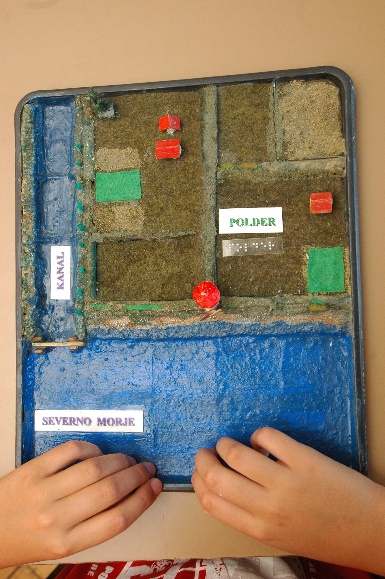 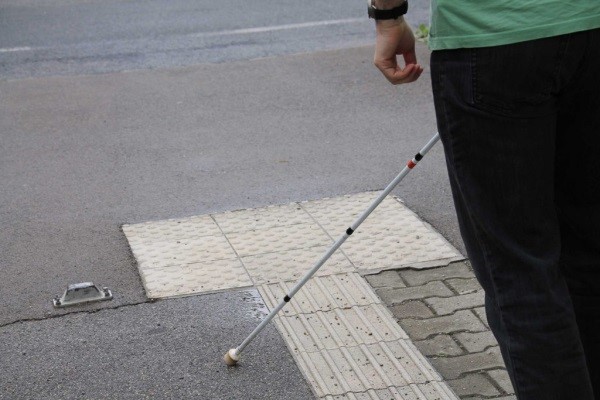 Vir fotografij: https://vkljucitev.wordpress.com/zgodovina-nekoliko-drugace/ 11. 03. 2020http://www.osmsn.si/2019/10/15/15-oktober-mednarodni-dan-bele-palice/, 11. 03. 2020Vljudno vabljeni na 5. srečanje spremljevalcev slepih in slabovidnih otrok, ki bo potekalo v okviru projekta Strokovni center za celostno podporo otrokom in mladostnikom z okvaro vida ter otrokom in mladostnikom s primanjkljaji na posameznih področjih učenja. Srečanje bo potekalo preko spletne aplikacije ZOOM, in sicer v četrtek, 12. novembra 2020 od 14.00 do 15.30. Program srečanje:Predstavitev prilagoditev prostora in okolja in projekt OPTIC.Izmenjava izkušenj: Jaz in moje izkušnje spremljevalke/-caSrečanje vodi mag. Nina Čelešnik Kozamernik.Udeležba je brezplačna. Udeleženci prejmejo potrdilo o sodelovanju.Prosimo, če se pripravite na del, v katerem bi si izmenjali vaše izkušnje z delom spremljevalca (lahko pripravite fotografije, kakšen filmček … ).Prijave z vašimi podatki (ime, priimek, naslov šole, zavoda) sprejemamo na mail: nina.celesnik@center-iris.si, najkasneje do ponedeljka, 2. novembra 2020, da vam bomo po pošti lahko poslali potrebno gradivo. Upoštevali bomo lahko le pravočasno prispete prijave.Veselimo se srečanja z vami!mag. Nina Čelešnik Kozamernik,					Katjuša Koprivnikar,                                                   koordinatorica projekta						ravnateljica                                                                                 Žig